ВОЛЬТАМПЕРНЫЕ ХАРАКТЕРИСТИКИ ЭЛЕКТРООЛИТИЧЕСКОЙ ЯЧЕЙКИ ПРИ РАЗНЫХ ПОЛЯРНОСТЯХ АКТИВНОГО ЭЛЕКТРОДА И ДЛЯ РАЗНЫХ ЭЛЕКТРОЛИТОВСадыкова А.Р., Гайсин Ф.М.Казанский национальный исследовательский технический университет им.А.Н.Туполева - КАИ,almaz87@mail.ruПредложенный механизм плазменно-электролитического нагрева позволяет объяснить наблюдающиеся на практике явления: наличие или отсутствие нагрева в стационарном разряде в зависимости от полярности электродов и состава, электролита, скачкообразные и плавное изменения температуры электродов и причины не воспроизводимости результатов. В разряде вблизи катода увеличение напряжения на ячейке приводит к снижению тока до тех пор, пока не устанавливается стабильная газопаровая оболочка. В случае электролита Na2CO3 (рисунок 1.) ее установление практически совпадает с быстрым нагревом электрода. Этому моменту соответствует излом ВАХ разряда и в дальнейшем снижение напряжения сопровождается уменьшением силы тока. Аналогичные возрастающие ВАХ стационарного разряда вблизи катода наблюдались и в других электролитах (водных растворах Na2SO4, Na2SO3, Na2S2O3, (NH4)2SО4, Na2CO4-NH4Cl, КОН). 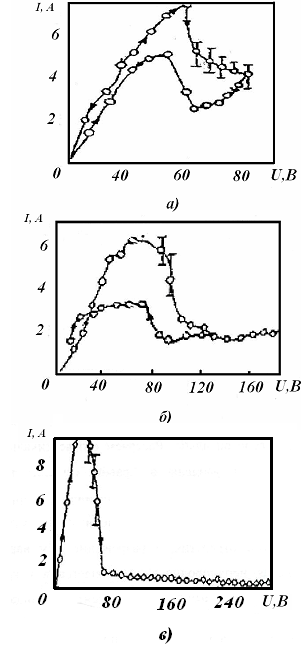 Рисунок 1. Вольтамперные характеристики электролитической ячейки при активных катоде (а) и аноде (б, в). Диаметр электродов , глубина погружения в электролите  ЛИТЕРАТУРА[1]   Гайсин А.Ф. Парогазовый разряд с жидким катодом. Вестник, КГТУ им.А.Н. Туполева. №1. 1997г.